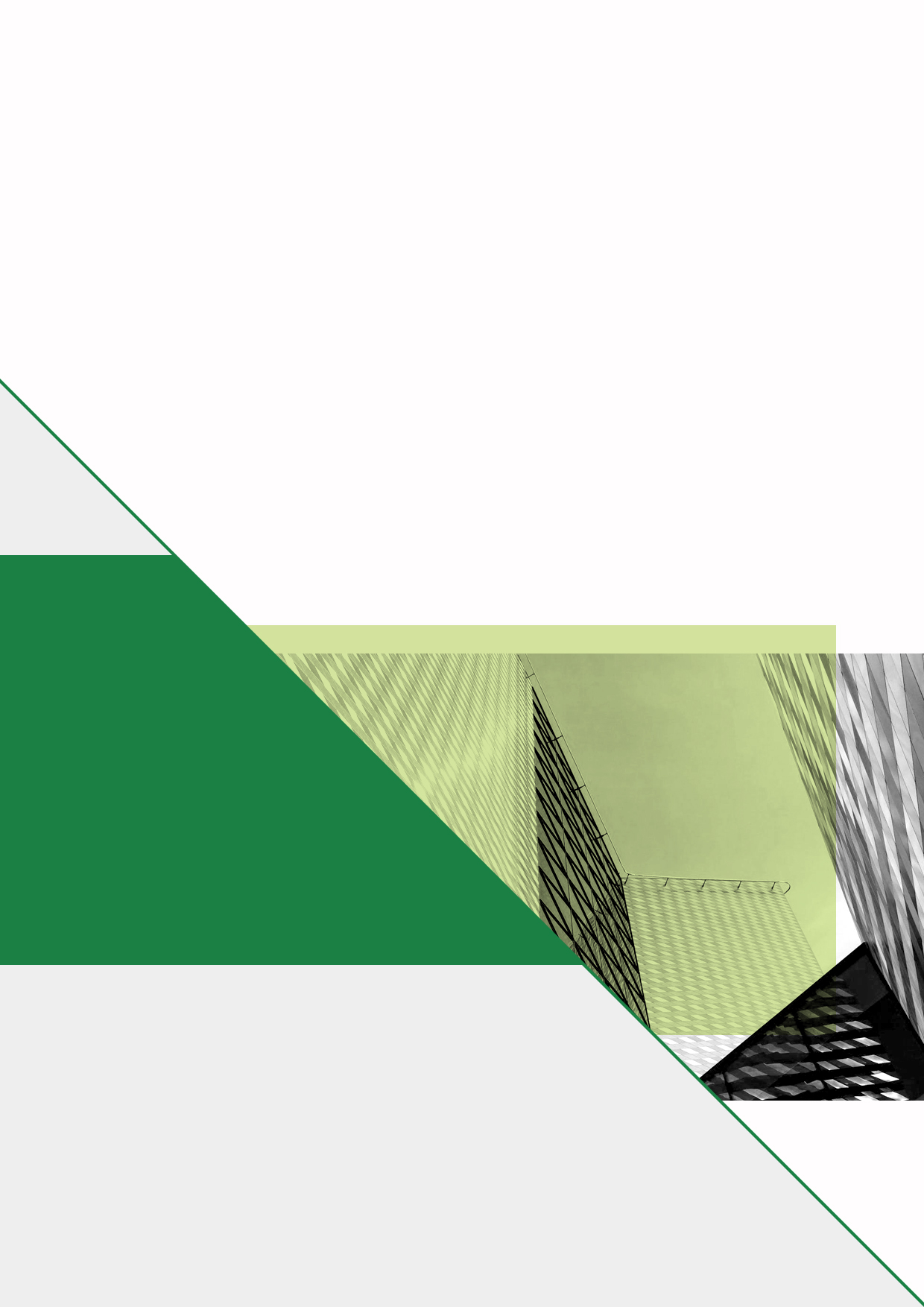 新闻消息中共中央政治局委员、国务院副总理刘国中19日至21日到河北、山西调研。他强调，抓好“三夏”生产对完成全年粮食生产目标任务至关重要。要做好小麦收获，加强农机组织调度，强化烘干晾晒服务保障，全力以赴促进夏粮丰收。要压茬推进夏播，加强农资供应保障，加快播种进度，提高播种质量，确保粮食面积只增不减。央行、国家金融监管总局等五部门日前联合发布《关于金融支持全面推进乡村振兴 加快建设农业强国的指导意见》（以下简称《指导意见》），对做好粮食和重要农产品稳产保供金融服务、强化巩固拓展脱贫攻坚成果金融支持、加强农业强国金融供给等九个方面提出具体要求。今年是加快建设农业强国的起步之年，《指导意见》的发布对保障乡村振兴和农业强国建设，特别是加强农业强国金融供给具有重要意义。河南省粮食和储备局召开全省夏粮收购工作调度视频会，听取各省辖市、济源示范区相关工作汇报，了解各地在确定定点收储企业、制定受损小麦指导价格、敞开收购受损小麦、贷款落实和产销对接等方面工作开展情况，并就收购中可能出现的问题进行研判，提出工作要求。会议要求，各级粮食和物资储备部门要牢固树立以人民为中心的发展思想，守住农民“种粮卖得出”和“口粮安全”两条底线，扎实开展受损小麦认定和处置工作，最大限度减少种粮农民损失。要科学合理确定定点收储库点和收购指导价格，对符合入库标准的受损小麦做到敞开收购，加大预约收购、上门收购服务力度，保护农民种粮基本收益。要强化宣传引导，广泛宣传解读夏粮收购政策，正面引导市场预期，确保收购活动平稳有序开展。会议强调，要把夏粮收购作为当前一切工作的重中之重，把保护农民利益放在首要位置，及时果断细化政策措施，强化收购工作指挥调度，确保收购工作顺利开展。要优化实化工作服务，深入一线开展收购指导服务，密切加强与市场购销主体的沟通对接，实时掌握收购进展，对可能出现的问题提前预判、制定预案，稳定粮食市场预期。要加强收购活动监督检查力度，紧盯关键环节、特殊时段和重点企业，严厉打击各类违法违规行为，营造良好收购氛围，坚决打好打赢夏粮收购攻坚战。6月20日，第五届中国粮食交易大会组委会会议在河南郑州召开，研究部署交易大会筹备工作，对参展组织、布展规划、任务分工等提出明确要求。会议强调，要把交易大会的各项工作摆在突出位置，紧扣“强产业 促流通 开新局”主题，组织好、部署好、落实好各项筹备工作。要突出重点，集中展示优质高效发展成果，精心组织产品和项目推介活动，确保大会办出特色、办出成效；要坚持高质量高标准推进筹备工作，强化工作协同和衔接，进一步细化方案，做好服务保障；要加强策划，创新载体，加强宣传报道，提升大会的品牌效应。市场分析小  麦 市场行情概述6月份，新麦大规模收割陆续结束并进入收购旺季，5月末6月初持续降水天气造成黄河以南产区新麦出现不同程度品质受损，带动小麦市场价格强弱转换，随后市场根据小麦品质不同呈多轨运行，新麦购销优质优价特征明显。同时，新麦市场结构性、区域性供需矛盾影响持粮主体购销心态，市场价格波动频繁并不断走高，各方收购压力增大，收购进度同比偏慢。小麦生产情况6月21日，农业农村部小麦机收调度显示进度达99%，标志着黄淮海等小麦主产区大规模机收基本结束。随着收割基本结束，新季小麦产情基本明朗。据市场反应，黄淮产区虽遭受大范围“烂场雨”影响，但从收获情况来看要好于市场普遍预期。河南受灾情况从南向北逐渐减弱，安徽西北部、湖北中南部、陕西中南部、山西南部等地也出现不同程度芽麦情况，而河北、山东、江苏大部分地区新麦质量较好，各项指标均在正常范围。市场有观点认为，今年芽麦数量在2500万吨左右，同时大部分芽麦霉变及毒素均未超标，饲用价值较高。小麦收购情况部分地区新麦品质受损，符合政策性储备标准的新麦价格被普遍看好，储备企业为加快收购进度采取以价换量策略，持粮主体惜售情绪较为浓厚，6月以来，北方产区中除河北外收购进度整体偏慢。数据统计，截至6月25日，河南市场化收购小麦427.8万吨，环比增加93.9万吨，同比减少138.2万吨；山东市场化收购小麦294万吨，环比增加85万吨，同比减少18万吨；河北市场化收购小麦151万吨，环比增加55万吨，同比增加60.4万吨；安徽市场化收购小麦312.4万吨，环比增加50.2万吨，同比减少5万吨。小麦收购情况部分地区新麦品质受损，符合政策性储备标准的新麦价格被普遍看好，储备企业为加快收购进度采取以价换量策略，持粮主体惜售情绪较为浓厚，6月以来，北方产区中除河北外收购进度整体偏慢。数据统计，截至6月25日，河南市场化收购小麦427.8万吨，环比增加93.9万吨，同比减少138.2万吨；山东市场化收购小麦294万吨，环比增加85万吨，同比减少18万吨；河北市场化收购小麦151万吨，环比增加55万吨，同比增加60.4万吨；安徽市场化收购小麦312.4万吨，环比增加50.2万吨，同比减少5万吨。市场供需情况6月份，夏粮收获基本结束，随着新麦上市量增多，市场收购主体不断增加，品质分化促使小麦市场呈现多轨道运行态势。其中，芽麦采购主要集中于饲料养殖企业，随着河南各地陆续公布受损小麦收购方案，对市场起到较强支撑，饲料养殖企业积极入市，贸易商亦跟进抢购，带动多地芽麦价格从上市初期的1600元/吨左右到月末已接近2400元/吨。储备企业采购新麦标准严格，为加快收购进度采取以价换量策略，带动质优新麦价格持续走强，也促进了小麦跨区流通更加频繁。粉企是收购市场的主力军，但受限于下游消费低迷，大多不主动参与市场抢购，而是根据到货情况灵活调整收购策略。监测显示，截至6月30日，河北石家庄普通小麦进厂均价为2790元/吨，较月初上涨20元/吨；山东济南为2800元/吨，与月初持平；河南郑州为2830元/吨，上涨70元/吨；商丘为2770元/吨，与月初持平；江苏徐州为2810元/吨，上涨10元/吨；安徽宿州为2800元/吨，与月初持平。面粉麸皮情况6月面粉市场呈先强后弱态势。新麦品质受损，粉企积极补库带动原粮价格走高，同时经销商备货端午消费亦给粉价带来利好，粉企随之调高面粉出厂价格。不过夏季面粉消费处于淡季，气候环境高温高湿不利面粉保管，再叠加6月中下旬大中专院校陆续放假，面粉经销商备货更趋谨慎，粉价短暂冲高后随即回调。监测显示，截至6月31日，河北石家庄粉厂面粉出厂价为3180元/吨，较月初上涨80元/吨；山东济南为3170元/吨，上涨50元/吨；河南郑州为3380元/吨，下跌20元/吨；商丘为3160元/吨，上涨30元/吨；江苏徐州为3200元/吨，上涨70元/吨；安徽宿州为3200元/吨，上涨70元/吨。6月气象条件不利麸皮储存及消费，制粉企业出货意愿强烈，同时，芽麦大量进入饲用市场，也冲击麸皮市场需求。截至6月30日，河北石家庄麸皮出厂价为2220元/吨，较月初下跌220元/吨；山东济南为2040元/吨，下跌190元/吨；河南郑州为2070元/吨，下跌90元/吨；商丘为2170元/吨，下跌100元/吨；江苏徐州为2050元/吨，下跌190元/吨；安徽宿州为2030元/吨，下跌230元/吨。后市预测产区新麦结构性、区域性供需偏紧，短期储备轮入压力持续，部分企业采取以价换量策略短期将进一步刺激市场看多后市心态。但也应注意到，虽然今年部分地区新麦品质受损，但整体产情仍有保障，加之上一年度陈麦结余及大量进口小麦，后期市场供应仍较为充足。建议市场各方理性握好市场节奏，并密切关注政策导向，合理控制收购成本，规避市场风险。稻  谷 市场行情综述6月份以来，国内稻米市场总体运行平稳，购销较为清淡，部分地区因质优稻谷供应偏紧，价格坚挺上涨；大米消费处于季节性淡季，市场走货滞缓，价格弱势稳定。据监测，截至6月30日，湖南长沙中晚籼稻收购价2900元/吨，较上月末上涨80元/吨；湖北武汉2890元/吨，上涨20元/吨；河南信阳2620元/吨，上涨40元/吨；江西南昌2800元/吨，上涨160元/吨。黑龙江圆粒粳稻收购价2700元/吨，上涨80元/吨；江苏南京普通粳稻收购价2700元/吨，保持稳定。政策性稻谷拍卖情况受下游需求偏弱影响，米厂采购原粮积极性有所下降，且多以按需采购为主，6月份，政策性稻谷拍卖成交下降。据统计，6月份国家累计投放最低收购价稻谷360.5吨，共成交31.8万吨，总成交率8.82%，较上月总成交率下降1.5个百分点。其中，6月河南市场共投放60.55万吨，累计成交3.01万吨，总成交率4.97%。市场需求情况受高温高湿天气、端午节日备货结束及各类学校陆续放假等影响，大米市场需求进一步减弱，大米加工企业仍以按需采购策略为主。但因原粮市场价格坚挺、部分地区因供应偏紧上涨等成本拉动，6月大米市场价格稳中有涨。据监测，截至6月末，湖南长沙中晚籼米出厂价3960元/吨，较上月末上涨120元/吨；江西南昌3960元/吨，上涨110元/吨；河南信阳3740元/吨，上涨20元/吨。黑龙江圆粒粳米出厂价3600元/吨，上涨50元/吨；江苏南京3570元/吨，持平。稻米进出口情况6月以来国际米价继续坚挺上涨，加之人民币汇率走弱，我国大米进口减少、成本继续抬升。监测显示，截至月末，越南、印度、泰国等主要出口国破碎率5%大米FOB报价470-518美元/吨，月环比上涨7-15美元/吨。据海关总署数据，5月份我国进口稻米28万吨，同比减58%；2023年1-5月份累计进口164万吨，同比减43.9%。后市预测后期看，随着气温进一步升高、大米保管难度增大，加之各类学校放假、集团消费减少，以及市场陈稻供应充足，预计国内稻米市场总体仍将以稳为主运行，其中优质优价、“稻强米弱”格局仍将表现明显。玉  米 市场行情概述6月份，国内玉米现货市场坚挺上涨，流通市场粮源供应趋紧、持粮成本上涨使得贸易商挺价意愿较强，加之期货市场走高，使得用粮企业在刚需下被动提价采购。同时，主产区夏粮大范围收获上市，因降雨天气使得部分地区小麦受损、芽麦比例增多，饲料企业采购积极，在一定程度上抑制玉米价格涨幅。监测显示，截至2023年6月末，河南焦作加工企业玉米收购价2890元/吨，较上月末上涨70元/吨；驻马店2720元/吨，上涨20元/吨；山东寿光2920元/吨，上涨146元/吨；河北秦皇岛2810元/吨，上涨110元/吨。锦州港主流收购价2720-2810元/吨，上涨120元/吨；蛇口港二等玉米报价2910-2930元/吨，上涨150元/吨。市场供应情况进入6月份，产区基层存粮主要集中在贸易商手中，且存粮成本不断增加，随着库存的逐渐减少，贸易商惜售挺价心态普遍较强，加之部分用粮企业存在补库需求，带动产销区玉米价格持续上涨，截至月末总体价格水平已回升至3月中旬水平。另外，从替代品看，主产区夏粮已大范围收获上市，随着产情逐渐明朗，饲料及部分深加工企业对芽麦采购积极，带动价格稳步上涨，但对比本月坚挺上涨的玉米价格，价差优势仍比较明显，截至月末比价优势仍在200-400元/吨不等；进口谷物方面，不同品种进口量有增有减，据海关统计，2023年1-5月份我国累计进口玉米1019万吨，同比减10.6%，其中巴西玉米221.5万吨、占比21.8%，美国玉米346.7万吨、占比34.1%，乌克兰进口玉米376.8万吨，占比37%；另外，1-5月份累计进口高粱164万吨、同比下降67.7%，进口大麦397万吨、同比增19.3%。市场需求情况6月以来，尽管有端午节日效应支撑，但因气温升高、各类院校陆续放假等影响，终端消费仍较为低迷，饲料养殖及深加工企业需求总体偏弱。其中，生猪养殖方面，市场需求偏弱，生猪价格继续偏弱运行，养殖效益保持亏损态势，猪料比价本月再度跌皮5：1，饲料养殖企业按需采购，预计短期内生猪价格仍将保持低位运行。据中国饲料工业协会数据，2023年5月份全国工业饲料产量2664万吨，环比增3.1%，同比增10.5%，但在饲料企业生产的配合饲料中，玉米用量占比为34.4%，同比下降2.2个百分点。深加工方面，受原粮成本提升支撑，加之部分企业开机率下滑，玉米淀粉报价普遍上涨，但终端企业玉米淀粉补库节奏相对缓慢，对玉米现货价格的支撑仍以刚性需求为主；另外，随着气温升高，玉米酒精市场进入消费淡季，加工产品价格弱势运行，部分厂家陆续开始夏季停机检修，使得整体行业开机率下降至5成左右。春播生产情况6月以来，东北地区玉米处于幼苗生长期，华北黄淮处于夏种阶段。据气象监测，6月份主产区大部气温较常年偏高、降水较常年偏少，内蒙古东南部、吉林西部、辽宁西部、河北中北部、山东北部等地均出现了中至重度的气象干旱，内蒙古赤峰、河北承德等地出现了特旱，土壤墒情较上年同期明显偏差，使得农田失墒加快，部分春播作物生长受阻，也影响河北等地夏玉米出苗进度。据农情监测，截至月末，河南北部、河北、山东、山西南部、陕西东南部等地夏玉米处于出苗至三叶期，河南中部和南部夏玉米处于三叶至七叶期，西南地区处于七叶至拔节期、部分处于吐丝期。吉林、内蒙、辽宁、河北地区春玉米处于七叶至拔节期，黑龙江处于三叶至七叶期。后市预测后期看，受基层余粮销售完成、南北港口库存持续下降、下游企业玉米库存维持相对低位等影响，国内玉米现货价格仍有上涨空间；但随着气温升高，下游养殖需求、酒精需求进入传统淡季，部分企业陆续停机检修，加之替代粮源供应较为充裕，市场供需基本平衡的格局将继续保持，预计玉米市场价格反弹空间有限，总体或将维持震荡略偏强走势。聚焦热点守住管好“天下粮仓”和“大国储备”坚持政治统领，走好践行“两个维护”第一方阵习近平总书记指出，只有坚持和加强党的全面领导，坚持党要管党、全面从严治党，以党的政治建设为统领，才能永葆中央和国家机关作为政治机关的鲜明本色。全局全系统各级党组织深刻把握粮食和物资储备工作的政治属性，切实加强党对粮食和物资储备工作的全面领导，坚定走好践行“两个维护”第一方阵，切实做到让党中央放心、让人民群众满意。坚决贯彻落实习近平总书记重要指示批示精神。制定坚决维护以习近平同志为核心的党中央权威和集中统一领导的意见举措。认真落实习近平总书记关于保障粮食和物资储备安全的重要讲话和指示批示精神，以高度的政治责任感坚决守住管好“天下粮仓”和“大国储备”，定期对习近平总书记重要指示批示精神落实情况开展“回头看”。积极配合开展粮食购销领域腐败问题专项整治，深入开展“强监管严执法重处罚行动年”活动，立足部门职责积极推动全链条粮食节约减损，全方位夯实粮食安全根基。加快构建大国储备体系，提高应急保障水平，不断提升国家储备维护国家安全的能力，发挥好对经济社会发展的保障支撑作用。持续加强政治机关建设。突出政治机关定位，开展“端正党风严守党纪、凝心聚力干事创业”专题教育，教育引导党员干部聚焦保障国家粮食和物资储备安全履职尽责担当作为。持续抓好中央巡视反馈问题整改，对整改任务落实情况定期开展“回头看”。对所属单位党组织开展政治巡视，实现局党组巡视全覆盖。探索开展局党组巡视整改情况评估，对3家被巡视单位问题整改情况进行现场检查。制定印发《行政事业单位主要领导干部和企业主要负责人经济责任审计办法》等制度，组织6类24项专项审计，开展领导干部经济责任审计，狠抓审计发现问题整改，做好审计后半篇文章。着力深化理论武装，切实转化为指导实践推动工作的强大力量习近平总书记强调，中央和国家机关必须走在理论学习的前列，在学懂弄通做实上当好示范。全局全系统各级党组织持续加强党的创新理论武装，教育引导广大党员干部深刻把握其中蕴含的世界观方法论，坚持好、运用好贯穿其中的立场观点方法，积极把学习成果转化为推动粮食和物资储备改革发展的政策措施。深入学习宣传贯彻党的二十大精神。制定学习宣传贯彻党的二十大精神的实施方案，组织党员干部收看大会开幕会，参加5场宣讲报告会，局党组书记带头讲专题党课。围绕党的二十大关于粮食和物资储备的决策部署，每月组织1次党组理论学习中心组集体学习，围绕“全面落实粮食安全党政同责，确保中国人的饭碗牢牢端在自己手中”“改革完善体制机制，加强战略和应急物资储备安全管理”“强化资源安全保障体系建设，增强维护国家安全能力”等8个专题，深入开展学习研讨交流，形成相关政策建议。扎实开展主题教育。深入开展学习贯彻习近平新时代中国特色社会主义思想主题教育，明确12项具体任务，一体推进理论学习、调查研究、推动发展、检视整改、建章立制等5个方面工作。明确7个由局领导班子成员牵头的全局重点调研课题以及37个司局单位重点调研课题，深入基层一线开展调查研究，努力推动解决党的建设和涉及粮食、能源、产业链供应链安全等方面的重大问题。针对局机关和垂管系统干部队伍建设存在的突出问题，在主题教育中同步开展干部队伍教育整顿。成立主题教育领导小组，组建10个巡回指导组，对所属单位主题教育开展情况进行全程督促指导。狠抓基层党组织建设，打造坚强有力的战斗堡垒习近平总书记指出，要树立大抓基层鲜明导向，积极推动基层党组织全面进步、全面过硬。全局全系统各级党组织认真落实新时代党的建设总要求和新时代党的组织路线，狠抓薄弱环节，强化提质增效，推动基层党组织建设质量得到明显提升。持续加强党支部标准化规范化建设。认真组织实施基层党组织建设质量提升三年行动计划，严格落实按期换届、组织生活会、主题党日、谈心谈话、民主评议党员等制度，不断提高党内政治生活的政治性时代性原则性战斗性。认真组织基层党组织书记抓党建述职评议考核，党建考核综合评价等次未达到“好”的，年度考核不得定为“优秀”等次，所在单位不得评为先进单位，所在党组织不得作为先进基层党组织推荐或表彰对象，切实发挥考核导向作用。全面提升机关和系统党建工作质量。建立国家局党组班子成员分工联系垂管局制度，通过参加年度民主生活会、现场调研、视频指导等方式，加强对垂管局的领导和指导。每个垂管局确定1个党建基础薄弱的基层库点，作为国家局党组班子成员基层党建工作联系点，与有关司局单位党组织开展结对共建。指导业务联系紧密的机关司局与直属事业单位，围绕粮油保供稳价等全局重点任务开展主题党日，推动破解党建和业务“两张皮”难题，提升基层党组织政治功能和组织功能。加快建设高素质专业化干部队伍。制定《关于深入贯彻新时代党的组织路线加强领导班子和干部人才队伍建设的意见》，加强对敢担当善作为干部的激励保护。成立干部素质能力提升专班，创建司局长讲坛、处长讲业务等学习品牌，多措并举帮助党员干部提素质强能力。突出抓好年轻干部选育管用，印发推动年轻干部下基层接地气受锻炼的实施意见，每年评选表彰青年理论学习小组标兵单位、标兵个人，开展“根在基层”调研活动。组织集中述职述廉，评选表彰先进单位和优秀个人，营造学先争先赶先浓厚氛围。以严的基调正风肃纪反腐，推动全面从严治党向纵深发展习近平总书记强调，要发扬彻底的自我革命精神，永远吹冲锋号，把严的基调、严的措施、严的氛围长期坚持下去，把党的伟大自我革命进行到底。全局全系统各级党组织认真履行管党治党政治责任，不断健全全面从严治党体系，坚定不移正风肃纪反腐，为粮食和物资储备改革发展提供坚强保障。层层压实全面从严治党主体责任。突出抓好“关键少数”，国家局党组书记每年与各司局单位党组织、各垂管局分党组书记签订全面从严治党责任书，对新提任的机关司级干部、垂管局领导干部进行集体廉政谈话，细化明确责任要求，上好履新“第一课”。局党组巡视重点检查被巡视党组织“一把手”履行第一责任人责任、依规依法履职用权、担当作为、廉洁自律等情况。组织各单位不定期对《党委（党组）落实全面从严治党主体责任规定》和《关于加强对“一把手”和领导班子监督的意见》等制度落实情况开展自查评估，推动全面从严治党纵向到底、横向到边、不留死角。深入整改全面从严治党突出问题。每半年与驻国家发展改革委纪检监察组开展一次全面从严治党专题会商，深入分析研判形势，认真查摆突出问题，研究制定整改方案，对会商涉及的具体人具体事发函提醒，全力抓好问题整改。每半年对党员干部思想动态进行一次全面分析，及时发现解决各类苗头性倾向性问题。全面排查年轻干部违纪违法风险隐患，针对违规过问及插手干预工程项目建设等问题，制定印发相关制度办法，督促党员干部按月如实记录过问打探工作事项情况，抓早抓小、防微杜渐。持续加强纪律作风建设。开展落实中央八项规定及其实施细则精神配套制度建设和执行情况“回头看”，认真做好制度立改废工作。重大节日通过“家庭助廉”短信平台发送廉政提醒短信，每月编发1期纪律教育参考，抓实抓细经常性纪律教育。开展“以案为鉴警示教育月”活动，通报粮食购销领域、国家局和垂管系统近年来查处的反面典型案例，邀请驻国家发展改革委纪检监察组主要负责同志为全系统内3400余名党员干部作以案为鉴辅导报告，在河南南阳基层粮库召开现场警示教育会，机关纪委书记为新入职党员干部讲廉政主题党课，分类精准加强警示教育，确保教育质量效果。一体推进不敢腐不能腐不想腐。实事求是践行监督执纪“四种形态”，以“零容忍”态度严肃查处违规违纪问题线索，减存量遏增量，持续传递全面从严信号。动态完善廉政风险防控机制，对廉政中高风险岗位人员进行全覆盖约谈提醒，不断完善物资收储、项目建设等重点领域制度办法，加强对权力运行的制约和监督。举办“弘扬清风正气、传承廉洁文化”主题书画展，大力弘扬粮食和物资储备系统优良传统，持续加强廉洁文化建设，增强党员干部廉洁自律意识。切实加强纪检干部队伍建设。认真组织开展纪检干部队伍教育整顿，精心组织专兼职纪检干部全员培训，开发“粮储系统纪检干部培训线上测试”小程序，实时进行答题测验。严肃查处纪检干部违纪违法问题，坚决防止和克服“灯下黑”。认真落实《关于加强中央和国家机关部门机关纪委建设的意见》，深入开展“学重要讲话、抓《意见》落实、改突出问题、强作用发挥”活动，制定印发关于进一步加强和改进粮食和物资储备垂管系统纪检工作的意见，督促各级纪检机构聚焦主责主业监督执纪问责。政策法规加快建设农业强国需加强金融供给央行、国家金融监管总局等五部门日前联合发布《关于金融支持全面推进乡村振兴 加快建设农业强国的指导意见》（以下简称《指导意见》），对做好粮食和重要农产品稳产保供金融服务、强化巩固拓展脱贫攻坚成果金融支持、加强农业强国金融供给等九个方面提出具体要求。今年是加快建设农业强国的起步之年，《指导意见》的发布对保障乡村振兴和农业强国建设，特别是加强农业强国金融供给具有重要意义。党的二十大对农业农村工作进行了总体部署，未来5年“三农”工作要全面推进乡村振兴，到2035年基本实现农业现代化，到本世纪中叶建成农业强国。2023年的中央一号文件提出，要立足国情农情，体现中国特色，建设供给保障强、科技装备强、经营体系强、产业韧性强、竞争能力强的农业强国。全面推进乡村振兴与加快建设农业强国，需要提供更强有力的金融支撑，推动健全多层次、广覆盖、可持续的现代农村金融服务体系，引导更多金融资源配置到乡村振兴重点领域和薄弱环节。在监管部门的引导下，我国金融业聚焦支持和服务乡村振兴，近年来取得显著成效。统计数据显示，2018年、2019年、2020年、2021年及2022年涉农贷款余额的增幅分别为5.6%、7.7%、10.7%、10.9%、14%。2023年4月末，涉农贷款余额53.16万亿元，同比增长16.4%，呈现“量增、面扩、价降”的良好态势，创近年来最高增幅。需要看到，我国从“农业大国”发展为“农业强国”，金融在支持建设农业强国方面仍有不足，包括“三农”领域依然存在“融资难、融资贵、融资慢”，资本市场服务农业企业的门槛偏高、金融支持农业风险管理的力度不足等。全面推进乡村振兴、加快建设农业强国，需要发挥高质量金融服务的助力作用。此次发布的《指导意见》多处提及“加快建设农业强国”，包括加强农业强国金融供给、强化金融支持农业强国建设政策保障。在加强农业强国金融供给方面，《指导意见》要求强化金融机构组织功能、拓展多元化金融服务、增强保险保障服务能力。农村中小金融机构要立足本土、专注支农支小，强化“三农”领域信贷资源配置。加快农村信用社改革，推动省联社转换职能，规范履职行为，稳步推进村镇银行结构性重组，强化风险防范化解，增强“三农”金融服务能力。对农村中小金融机构来说，当前正处于推进改革的关键时候。农村中小金融机构存在资本充足率不足、不良贷款率高、区域风险相对集中等问题，又面临息差持续收窄带来的压力，加快推动其改革化险的进程，对保障城乡金融体系平稳运行、有效防范系统性金融风险、积极引导金融服务实体经济高质量发展具有重要意义。今年以来，农村中小金融机构补充资本金持续进行中，例如，今年5月，河北发行了150亿元支持中小银行发展专项债，受益主体涉及23家农商行、农信社；安徽、新疆也发行中小银行专项债用于中小银行资本补充项目。与此同时，省联社改革按下“加速键”，多地陆续传出改革的方案或路径，因地制宜组建地市级农商银行以及村镇银行改革重组的消息也不断增多。在加快推进改革化险的基础上，农信系统要强化重点领域的金融支持。保障粮食和重要农产品稳定安全供给是建设农业强国的头等大事，农信系统应加强金融支持，加大对粮食和重要农产品生产、高标准农田和水利基础设施建设、种业振兴，构建多元化食物供给体系的金融支持力度。进一步加强金融产品与服务模式创新，加大农村特色产业培育、农民创业就业增收致富、宜居宜业和美乡村示范创建等领域信贷投放，强化对农业科技装备和绿色发展的金融支持，加强种业振兴、现代设施农业和先进农机研发等领域金融支撑，支持农产品加工流通业做大做强，推动现代乡村服务业和新产业新业态培育发展。科技赋能提升金融服务水平，对加强农业强国的金融供给非常重要。《指导意见》提出，依托金融科技赋能乡村振兴示范工程，鼓励金融机构运用新一代信息技术因地制宜打造惠农利民金融产品与服务，提升农村数字普惠金融水平。相关专家指出，农村金融具有成本高、风险高的特点，科技赋能是提升农村金融服务覆盖面与便利性的重要推动力。通过科技赋能，可以使农村中小金融机构更好完善与农业农村发展相适应的产品和服务体系。